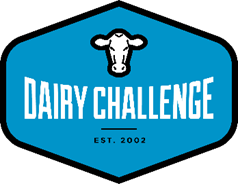 2020 Northeast Regional Dairy Challenge-Virtual EventName_______________________________________________________________________________Address______________________________________________________________________________City___________________________  State/Province_______  ZIP/Postal Code___________________Email________________________________________________Phone_______________________________________________College or University___________________________________Anticipated Graduation Date_____________________________Please submit a copy of your resume to Emerich@whminer.com .  At the request of many of our sponsors, a copy of your resume is required for your participation in this unique event.T-shirt size:_____________      YXS-4XL View Sizing Line-UpSMAre you a member of ADSA Student Affiliate:  Yes             if yes, do you have access to SPAC?  Yes                                                                                   No                                                                              NoNortheast Virtual Dairy Challenge 2020-To provide an opportunity for students to acquire skills and interact with dairy industry professionals in a manner that helps students effectively prepare for their future careers in the dairy industry.Throughout the 2020 online event you will be seeing the whole farm as an overview.  Next you will be divided into focus groups based on your interest or expertise.  Later on you will gather back together to share ideas and interactions (see schedule of events for carefully planned details of this time together).  You will be working towards producing a data driven assessment of the dairy and prioritized suggestions for changes based on partial budgets and management plans.Each focus group will have 1-2 experts to aid in the discussion of that particular area.  Please rank each of the following focus groups on a 1-5 scale based on the group you would most like to be in (1) and least like to be in (5).  Participants should have a variety of reasons for selecting their top ranked group—you know a lot about that focus area and want to put it to use in a real farm setting and meet people who are employed in that area ---or--- you haven’t fit that topic area into your program of study and are curious—or your school/major doesn’t offer training in that area and you want to learn about it.Please return this form to:  Emerich@whminer.comAny questions, call 518-593-1631 cell, 518-846-7121 x117 officeFocus GroupRank-Select one number in each rowFarm Business Management/LaborMost interested     1     2     3      4     5    least interestedFacilities/Cow Comfort/Milking Most interested     1     2     3      4     5    least interestedNutrition/Feed ManagementMost interested     1     2     3      4     5    least interestedField Crops/CAFOMost interested     1     2     3      4     5    least interestedHerd health/Reproduction Management/GeneticsMost interested     1     2     3      4     5    least interested